Department Name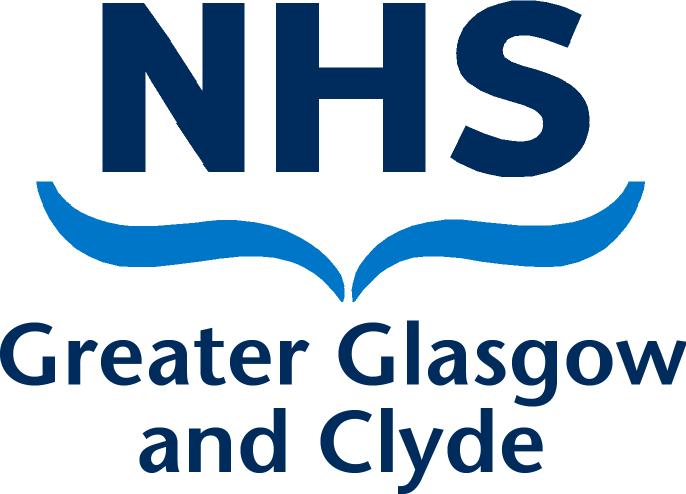 DirectorateAddress 1Address 2Address 3Post CodePRIVATE & CONFIDENTIALDear [name]Disciplinary Hearing: Management Statement of Case I write further to [disciplinary chair’s name, job title] letter dated [date] regarding your attendance at a disciplinary hearing on [date] at [time] in [location].  The disciplinary hearing will be convened in accordance with NHS Greater Glasgow & Clyde Disciplinary Policy and Procedure. As per policy, I enclose a copy of the documents that will be considered at the hearing:[List document(s) e.g. management statement of case, witness statements, and also note any non-documentary evidence CCTV footage, photographs, etc]  In the meantime, if you have any questions please do not hesitate to contact me on [add number].Yours sincerely[Managers Name][Job Title][Service]NAMEADDRESS1ADDRESS2ADDRESS3POST CODEDate:	DATERef No:	Direct Line:	NumberEmail:Contact:	NAME